Qu’est-ce qu’un désert ? 1) Cherche dans le dictionnaire la définition de « désert » puis écris la sur les pointillés.………………………………………………………………………………………………………………………………………………2) Voici plusieurs définitions du mot « désert » recopiés de différents dictionnaires. Lis-les bien. « Région du globe ou la densité de population est très faible en raison du climat (très froid ou très chaud) ».« Une zone de terre où il y a très peu de vie végétale, animale, ou humain à cause des températures très élevées ou très basses. »« Zone peu habitée à cause de la météo : il fait très froid ou très chaud ».3) Observe bien les photographies de paysages suivantes, Entoure les photographies qui correspondent à une définition citée au-dessus.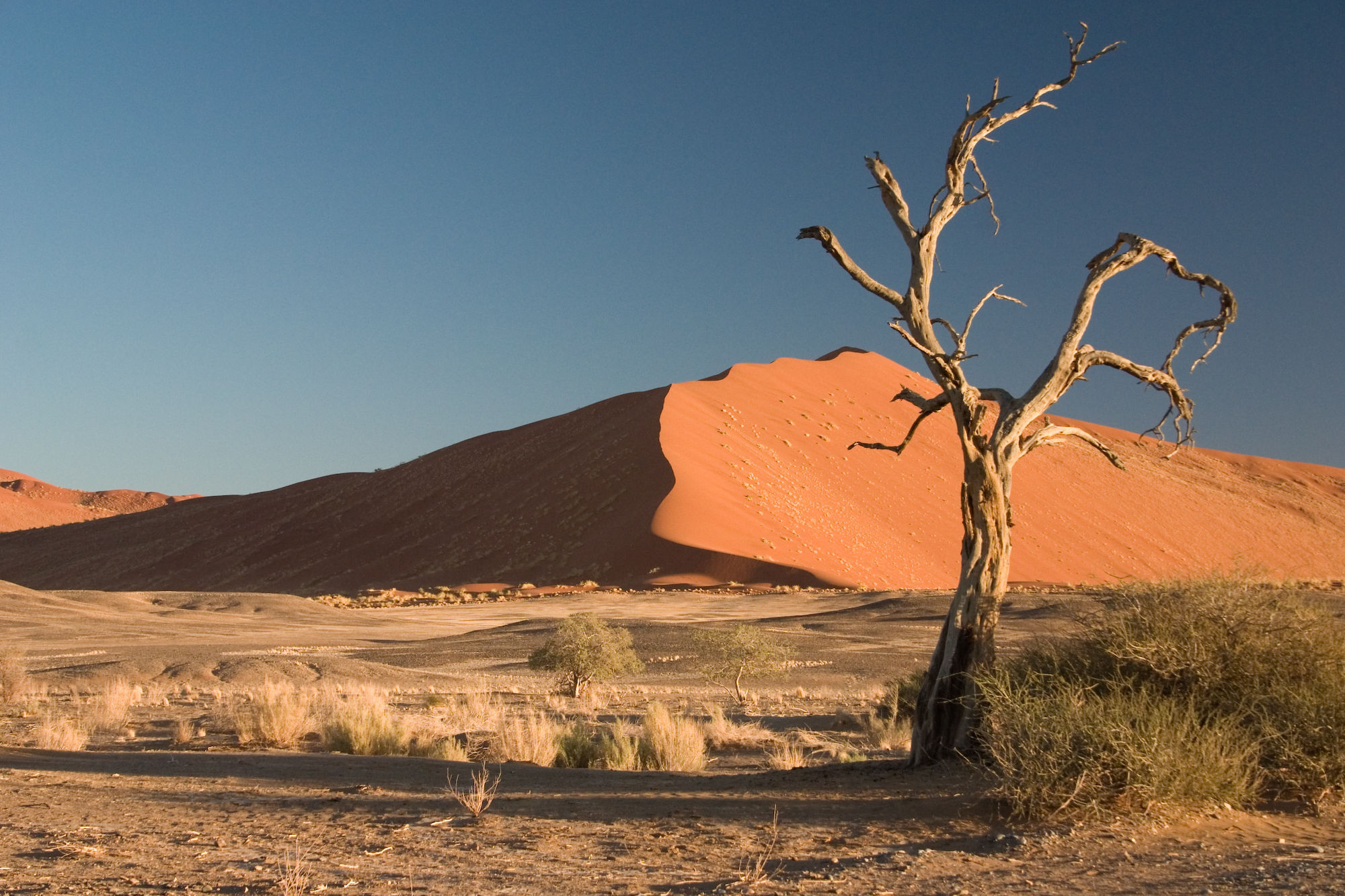 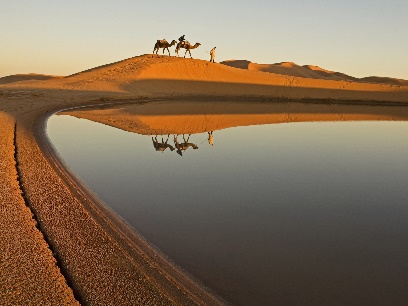 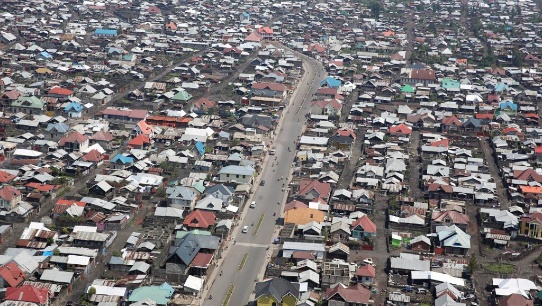 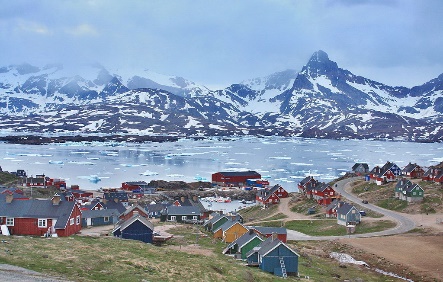 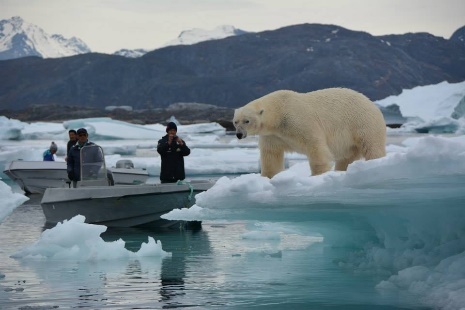 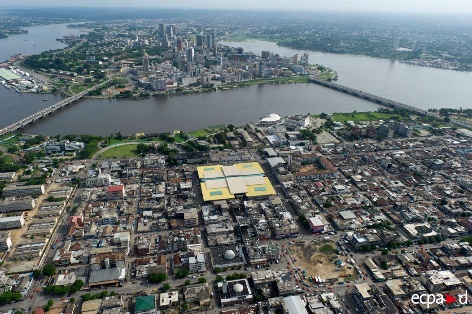 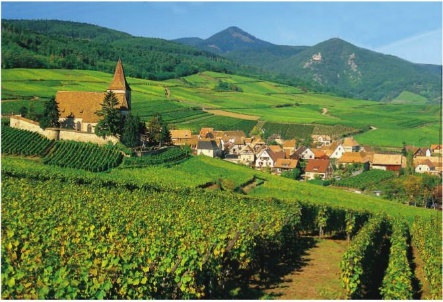 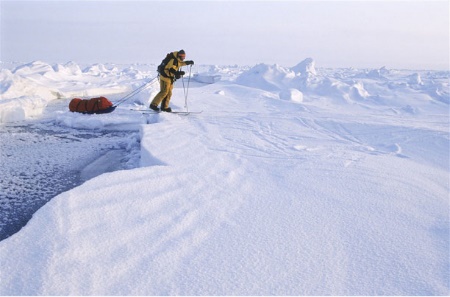 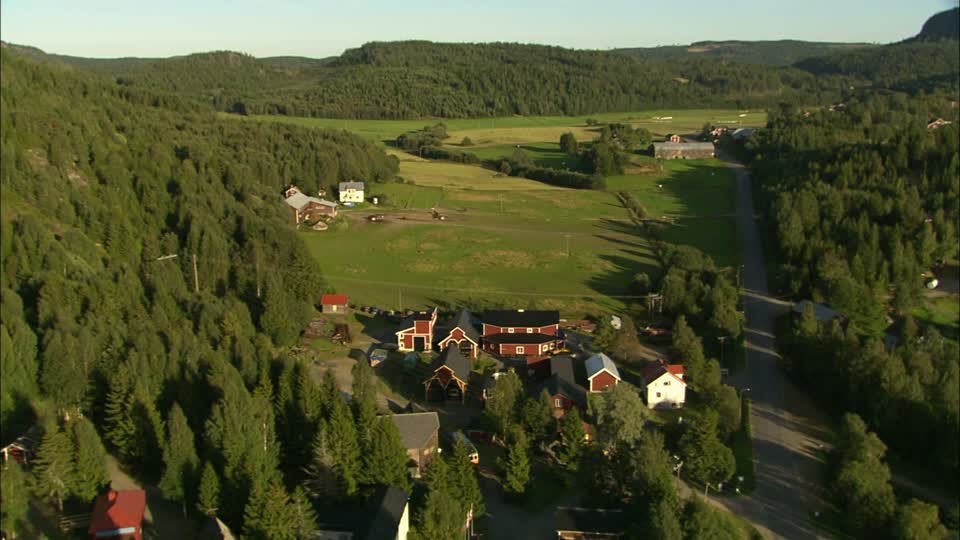 